Southeast Asian StatesFill in the chart based on the readings.South Asian States Key Terms: (use the internet to define/explain the following)Caste System-Urdu- (what is it, where spoken? How an example of syncretism?)Bhakti Movement- Color and label each of the kingdoms on the map below. Also label: Malacca Strait, Sundra Strait, and Indian Ocean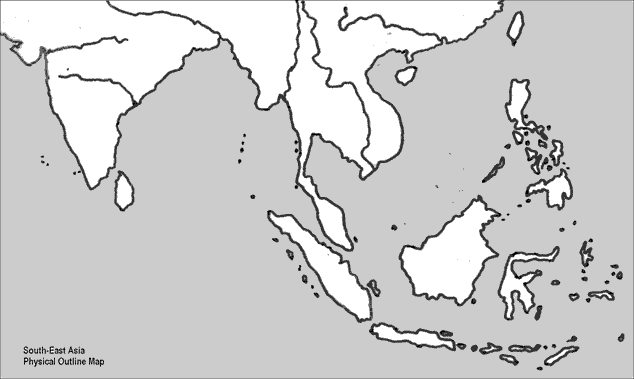 What is the connection between the Indian Ocean trade and Southeast Asian state formation?PoliticsReligionEconomicsSea Based Kingdoms:Sea Based Kingdoms:Sea Based Kingdoms:Sea Based Kingdoms:Srivijaya Empire (Sumatra)Majapahit (Java)Land Based Kingdoms:Land Based Kingdoms:Land Based Kingdoms:Land Based Kingdoms:Khmer Empire [a.k.a. Angkor] (Cambodia)Sukhothai Kingdom (Thailand)PoliticsReligionEconomicsVijayanagava EmpireDelhi Sultanate